								English 10 Syllabus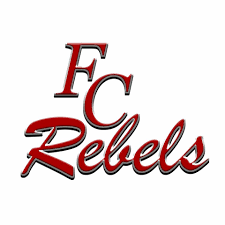 											         2020-2021	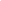 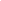 Instructor: Mrs. Kelly Bahney	E-mail: kelly.bahney@fcstn.netRoom: S209, Planning: 4th	School Phone: (931) 967-2821COURSE OUTCOME:	Course DescriptionThe curriculum reviews the basics of composition, requires literature/vocabulary study, and addresses the standards that are assessed by the Tennessee state-mandated end-of-course test. The course is designed to introduce sophomore English students to a variety of reading and writing experiences through the in-depth study of the short story, novels, non-fiction, legends, drama, poetry, and grammar.  Supplemental reading materials may also be used.  The development of critical reading, higher-order thinking, and text-based writing skills, along with the improvement of literary analysis skills, will be emphasized through class discussions, essays, creative writing, technology assignments, oral presentations, and a research project. Due to time constraints, homework will include reading.Curriculum StandardsTo view the Tennessee State Standards for English, visit https://www.tn.gov/education/instruction/academic-standards/english-language-arts-standards.html. INSTRUCTION:Skills Covered This course is designed to expand reading skills, which include improving reading speed, increasing comprehension, and enhancing vocabulary; improving analytical skills; improving writing skills which focus on grammar and clarity; as well as composing and editing essays. All of these will help prepare students to succeed in their future college and career goals.Grammar:	Punctuation and capitalization; phrases, clauses, combining sentences; subject-verb agreement; pronoun-antecedent agreement; pronoun usage; frequently confused/misused words.Vocabulary: Unfamiliar vocabulary from literary selections; literary termsWriting: 	Journal entries; literature responses; essays (argumentative, informative/explanatory, and 	narrative)Materials Needed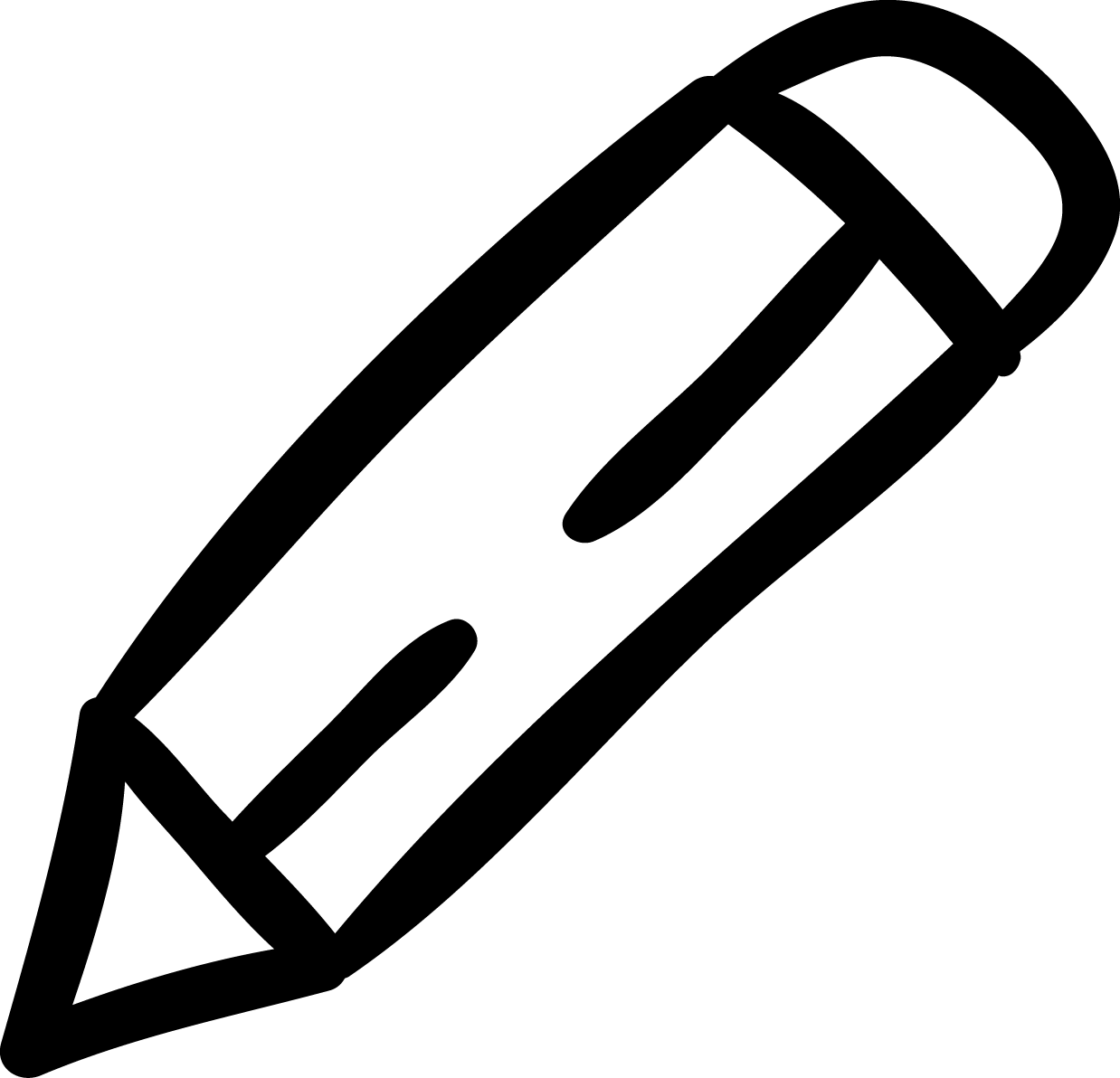 one three-ring binder (preferably 1-½ inch)college rule loose-leaf paperpencils		highlighters (4 different colors)pronged folder with pocketspens		*Note: This is a general list. Other materials may be needed for various project assignments.ResourcesA two-volume consumable textbook will be issued for the personal use of each student. Students will be held financially responsible if the book is lost or stolen.			Literature:	Pearson--My Perspectives, Grade Ten 			Grammar:  	Holt--Elements of Language, Grade Ten			Novels: 	To Kill a Mockingbird by Harper LeeTechnology    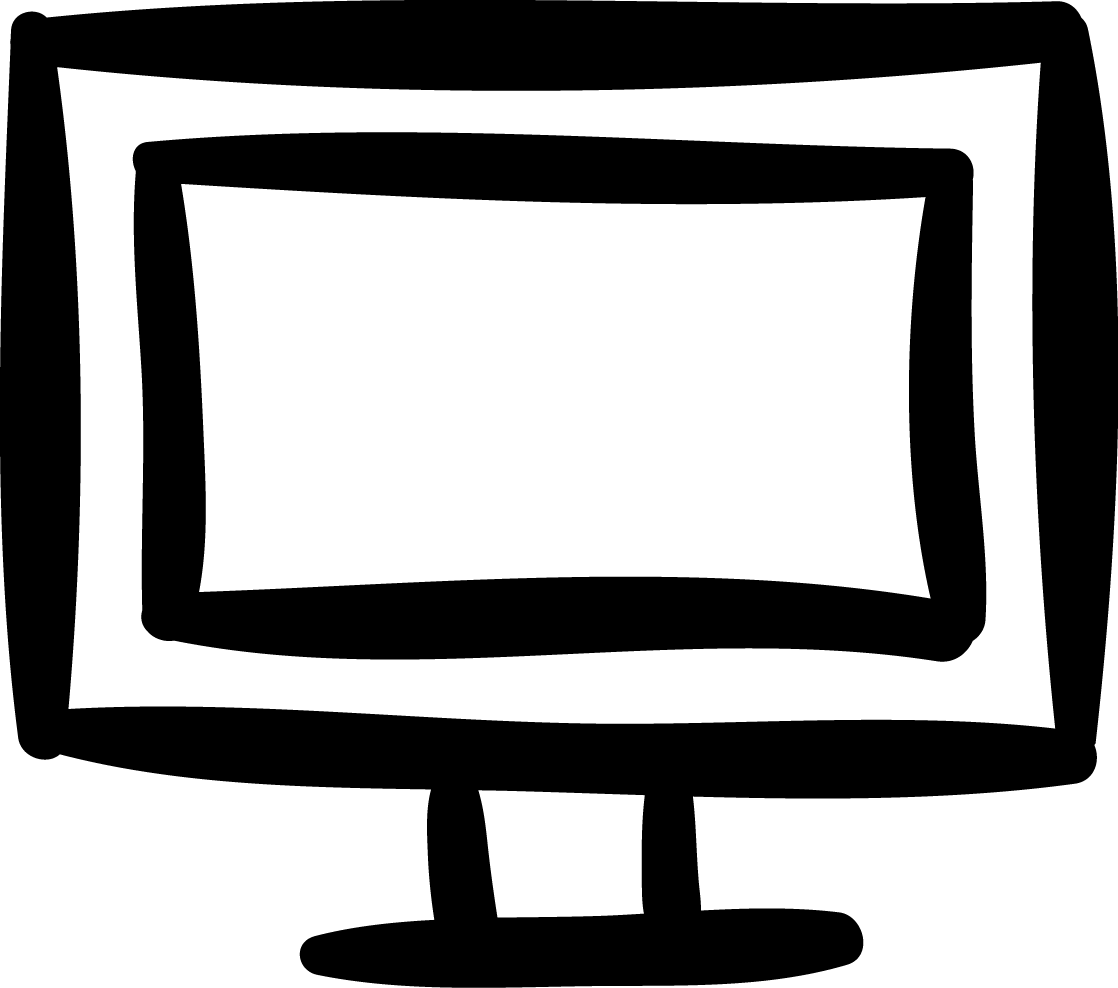 Chromebooks will be used daily in English class. Students are responsible for bringing CHARGED chromebooks and chargers daily to the classroom and will be subject to disciplinary action upon failure to do so.  Students are expected to abide by all school and district digital safety rules and guidelines. Failure to do so can result in said student being banned from using technology while in English class.Google Classroom Google Classroom and Planbook are integral parts of how this course is conducted. Google Classroom is a virtual learning platform used to provide students with additional supports, feedback, and access to content. Copies of the texts being studied, all PowerPoint presentations, and videos (when possible) will be uploaded to Google Classroom. In addition, some tests may be administered through Google Classroom, and students may be required to submit assignments or projects electronically through Google Classroom. Students may access daily lesson plans through my Google site (link below). Students who are absent can see what they have missed and what, if any, makeup work should be submitted.Classroom Website: https://sites.google.com/fcstn.net/bahney-english-10ASSESSMENT: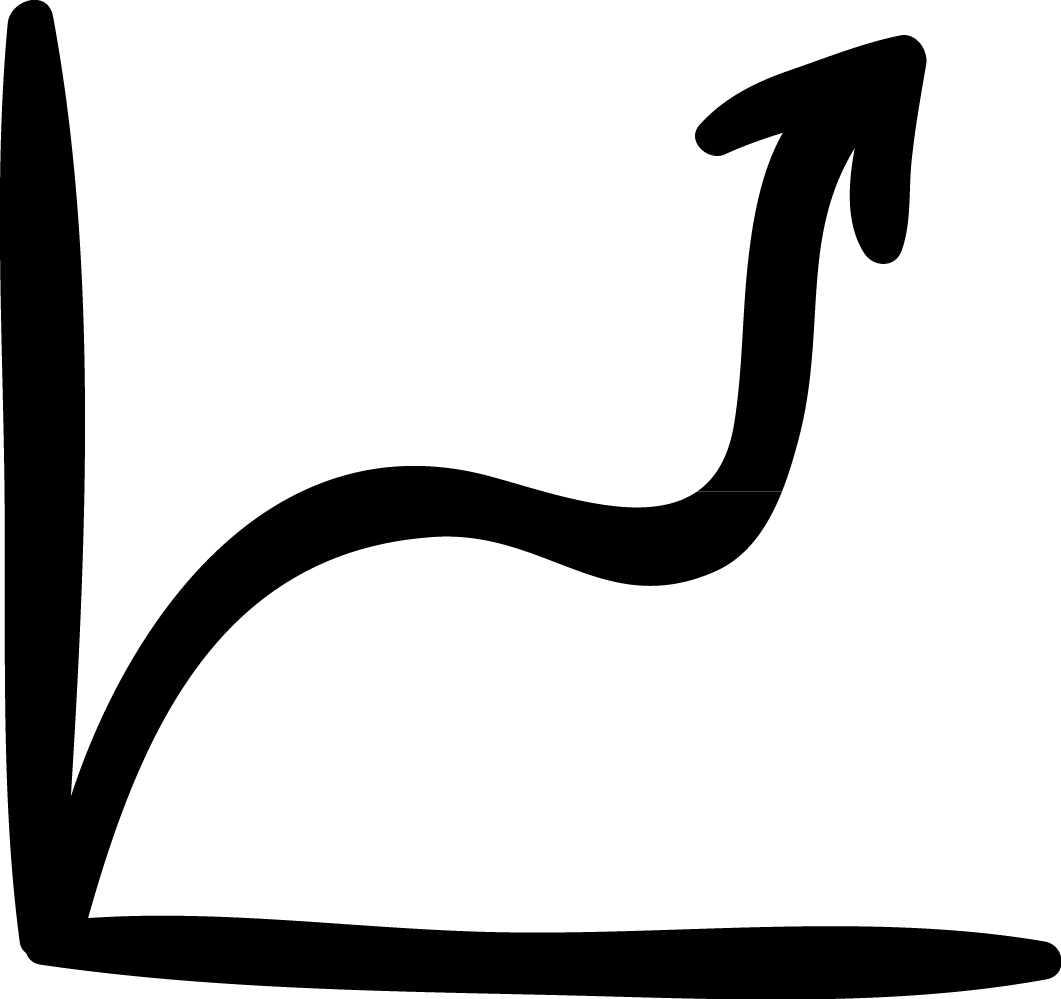 Grading PolicyMajor Projects/Tests/Essays	50%Quizzes				30%Daily				20%✧Major grades include benchmarks, essays, research, and class projects.TNReadyThe TNReady, English II End-of-Course assessment is mandated by the State of Tennessee. The end-of-course student assessment will be given in multiple parts.  Part I, the writing portion, will be given in November to early December to first semester classes and in April to early May for second semester classes.  The remaining parts, a combination of multiple choice and constructed short answers, will be given in early to mid-December to first semester classes and early to mid-May to second semester classes. 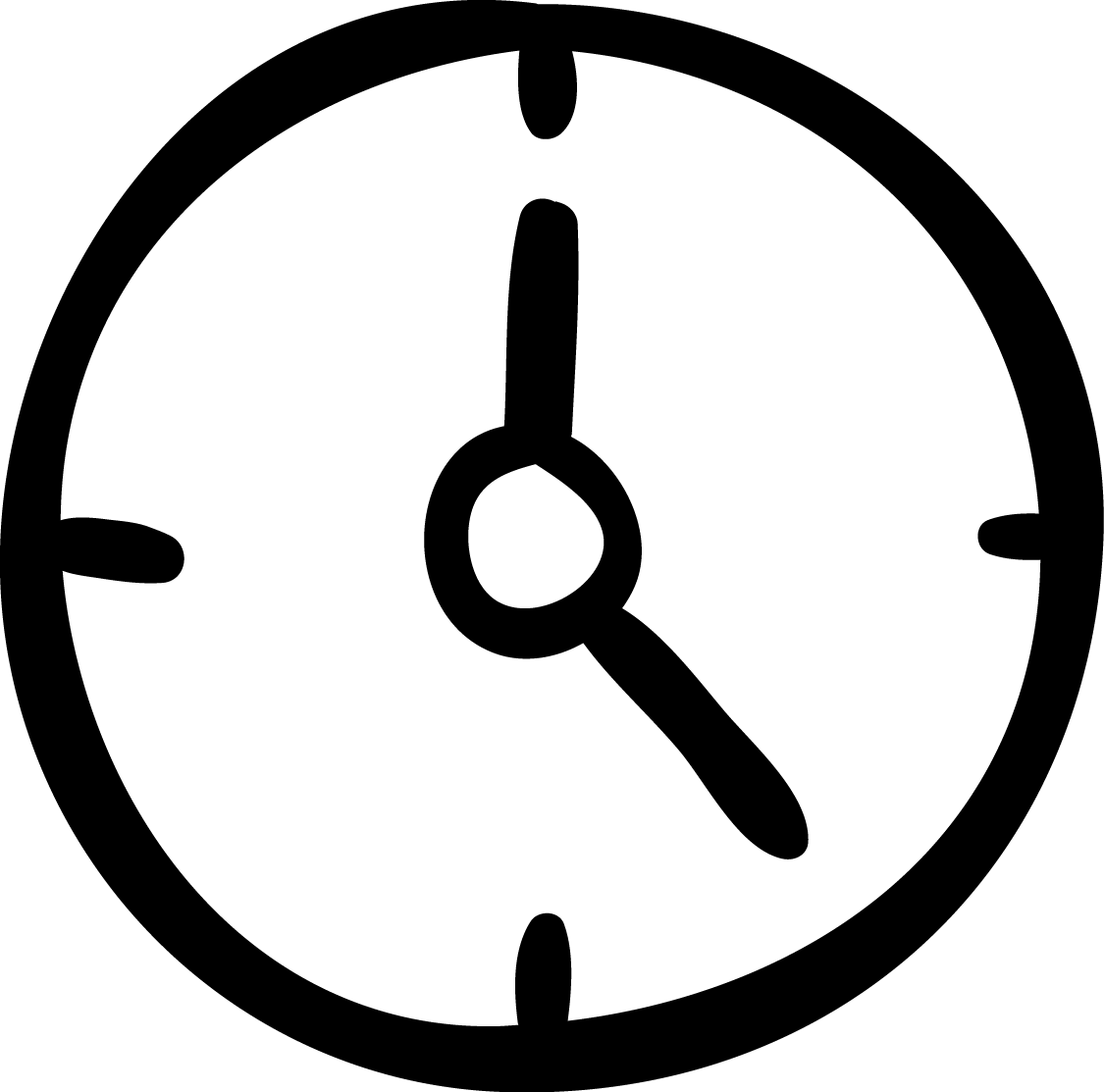 Make-Up Work Policy/Late Work PolicyStudents are encouraged to keep a calendar in the front of their English binders and should note daily homework assignments, test dates, project due dates, and other important dates.  The following school policy will be upheld: It is the responsibility of the student to see that the requirements of the attendance policy are met, and all work missed is completed to the satisfaction of the teacher. As a minimum, a student will be allowed an equal number of days to complete the make-up work as the number of days that were missed.  For example, a student who is absent for three days should have all work turned in by the third day that the student has returned to school.  More time for make-up work may be granted in special circumstances by making arrangements with the teacher involved.A student who does not have an assignment completed and ready to turn in the day the assignment is due will receive a 20% deduction and will be given one additional day to turn in the assignment.  No late assignments will be accepted after the following day the assignment is due. A student is allowed two late assignments per semester.  After the second late assignment, the teacher will assign a grade of zero for each subsequent late assignment.  A student is responsible for arranging additional time with his or her teacher if the situation warrants. Students are responsible for checking Google Classroom to see what assignments were missed due to an absence; furthermore, students should check the absence folders in the classroom for any important documents provided during the absence.SkywardPlease check Skyward at least once per week for updated grades.  There should be no surprises for you at the end of the nine weeks or the end of the semester. 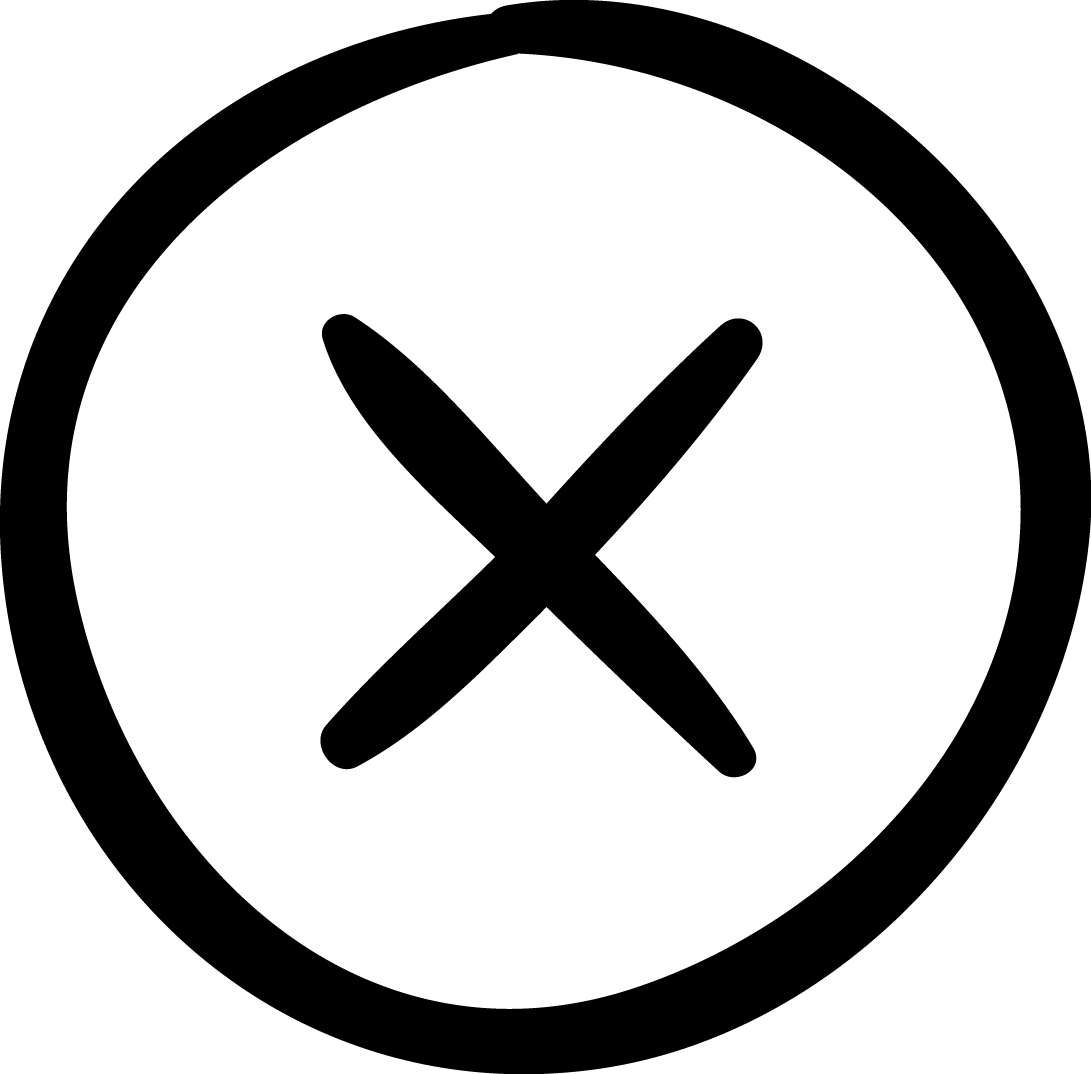 Academic DishonestyPlagiarism is the practice of taking the ideas or work of another and then passing them off as one’s own. In this class, plagiarism includes…1. turning in another’s work as one’s own 2. copying work from someone else3. including a source but failing to cite it OR not citing properly4. copying an author’s exact words & passing them off as one’s own5. Paying someone else to complete your work6. Giving/selling your work for another student to copy7. Completing another student’s assignment8. Googling to locate answersStudents caught plagiarizing will be given a ZERO for the assignment, and a disciplinary referral may be administered.GENERAL EXPECTATIONS: 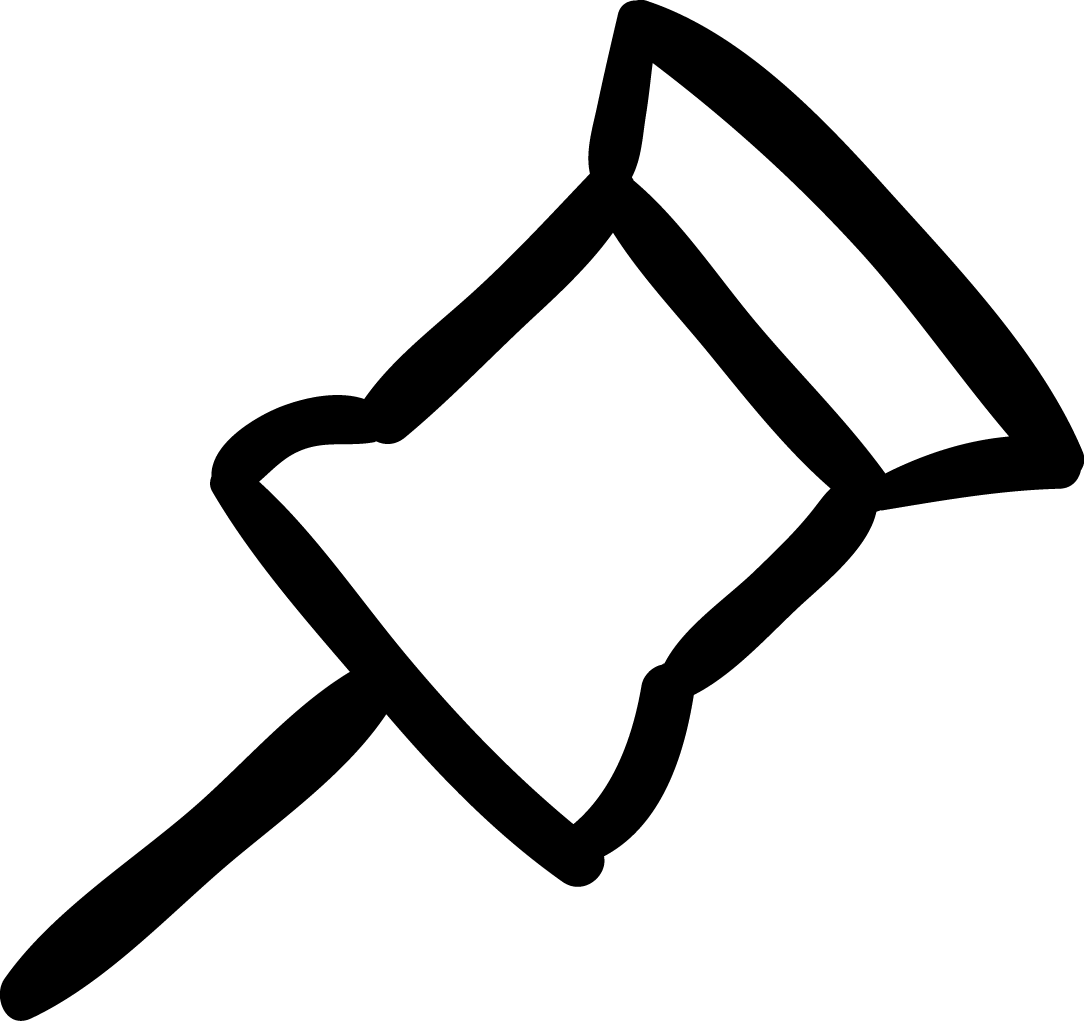 Attendance PolicyThe school-wide attendance and make-up policy will be strictly enforced. It is the student’s responsibility to obtain make-up work. Remember, there is no substitute for face-to-face classroom instruction.Classroom Policies/ProceduresAll handbook rules will be enforced.  Any extremely disruptive or disrespectful student will be immediately removed from the classroom.ProceduresRespect yourself and othersFollow all directions the first time they are given.Bring your chromebook charged to class everydayBe in your seat and working on bellwork when the bell rings.Do not leave your seat without permission.Clean up after yourself at the end of class.Leave any food/drink in your bag or outside the classroom.*Students are not permitted to leave the classroom.  Exceptions are only given to emergencies/medical reasonsBahney House RulesStart your day with a simple task Find someone to help you paddleRespect everyoneLift up othersDon’t be afraid to failTake risksNEVER GIVE UP	ConsequencesWarningPersonal conferenceParental involvementDiscipline ReferralExpectations			Be respectful ◆ Be punctual ◆ Be prepared ◆ Be engagedTeacher CommunicationThe best way to reach me is by e-mail, kelly.bahney@fcstn.net. I check it several times daily and will respond within 24 hours during the school week. You may also call the school phone (967-2821) and leave a message for me. If you would like to request a conference, please contact me with several times and dates that you have available, and I will do my best to accommodate one of those times.Syllabus AcknowledgementSigning below indicates you have read and understand all of the requirements, policies, and expectations for English 10 and Mrs. Bahney’s class.  You also understand that the TNReady End of Course Test is given to ALL students in the Fall and Spring.  You are also expected to monitor his/her grades using the online information system SkywardSigning and filling out this Syllabus Acknowledgement agreement will count towards the student’s first daily grade.  The syllabus is to be kept in the student’s notebook/binder.Parent/Contact Phone Numbers*Please list as many as possible, beginning with the best contact number. Include names/relationships if they belong to multiple people/family members. Students will receive an extra point on their first test for every phone number, up to five extra points.
Letter to Mrs. Bahney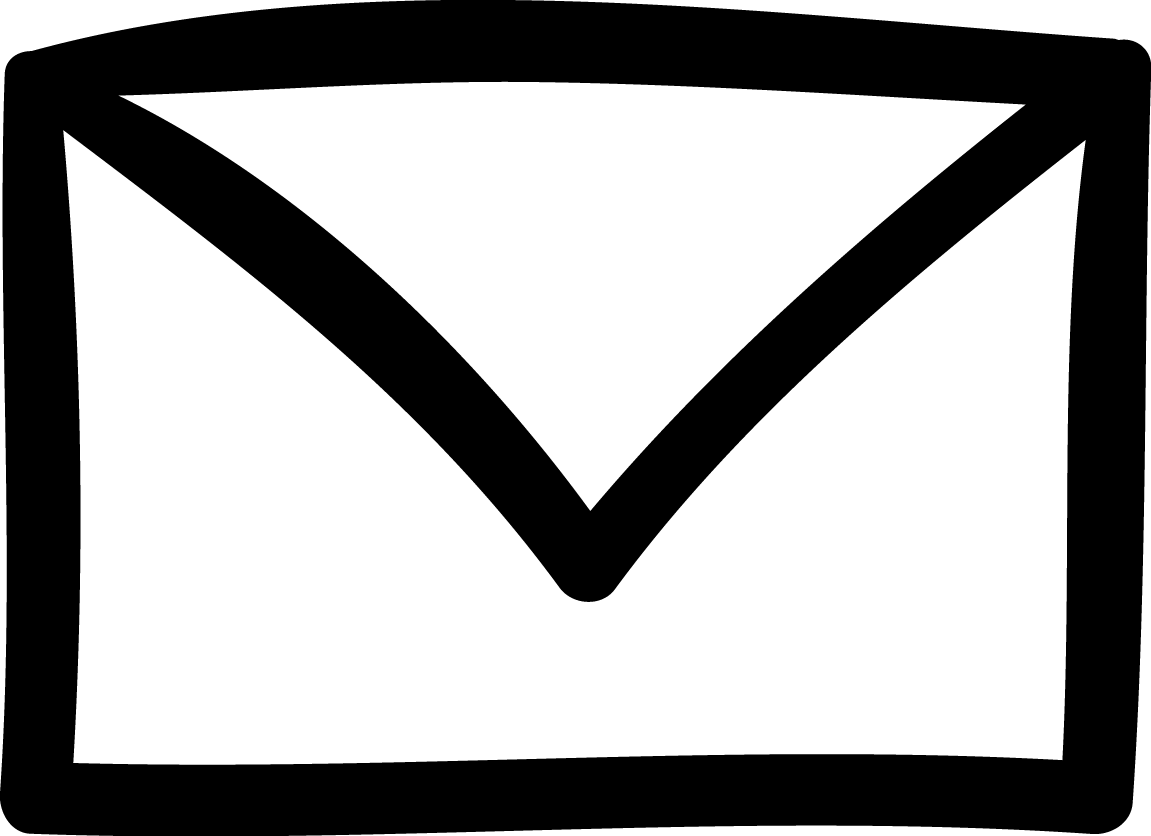 Please use the following space to notify me, Mrs. Bahney, of any information that you believe is important for me to be aware of while teaching your child.  This may include medical information, lack of reliable Internet use at home, sports/extracurricular activities, areas of struggles, strengths, personal interests, or anything else.  All information provided will remain confidential and will be used only to better the student’s learning experience._______________________________________________________________________________________________________________________________________________________________________________________________________________________________________________________________________________________________________________________________________________________________________________________________________________________________________________________________________________________________________________________________________________________________________________________________________________________________________________________________________________________________________________________________________________________________________________________________________________________________________________________________________________________________________________________________________________________________________________________________________________________________________________________________________________________________________________________________________________________________________________________________________________________________________________________________________________________________________________________________________________________________________________________________________________________________________________________________________________________________________________________________________________________________________________________________________________________________________________________________________________________________________________________________________________________________________________________________________________________________________________________________________________________________________________________________________________________________________________________________________________________________________________________________________________________________________________________________________________________________________________________________________________________________________________________________________________________________________________________________________________________________________________________________________________________________________________________________________________________________________________________________________________________________________________________________________________________________________________________________________________________________________________________________________________________________________________________________________________________________________________________________________________________________________________________________________________________________________________________________________________________________________________________________________________________________________________________________Google Classroom code: Remind code: d2jj5vhText @9k4cd8 to 81010Student Signature & Date Parent Signature & DateParent Email AddressNameRelationship Phone Number